Персональное предложение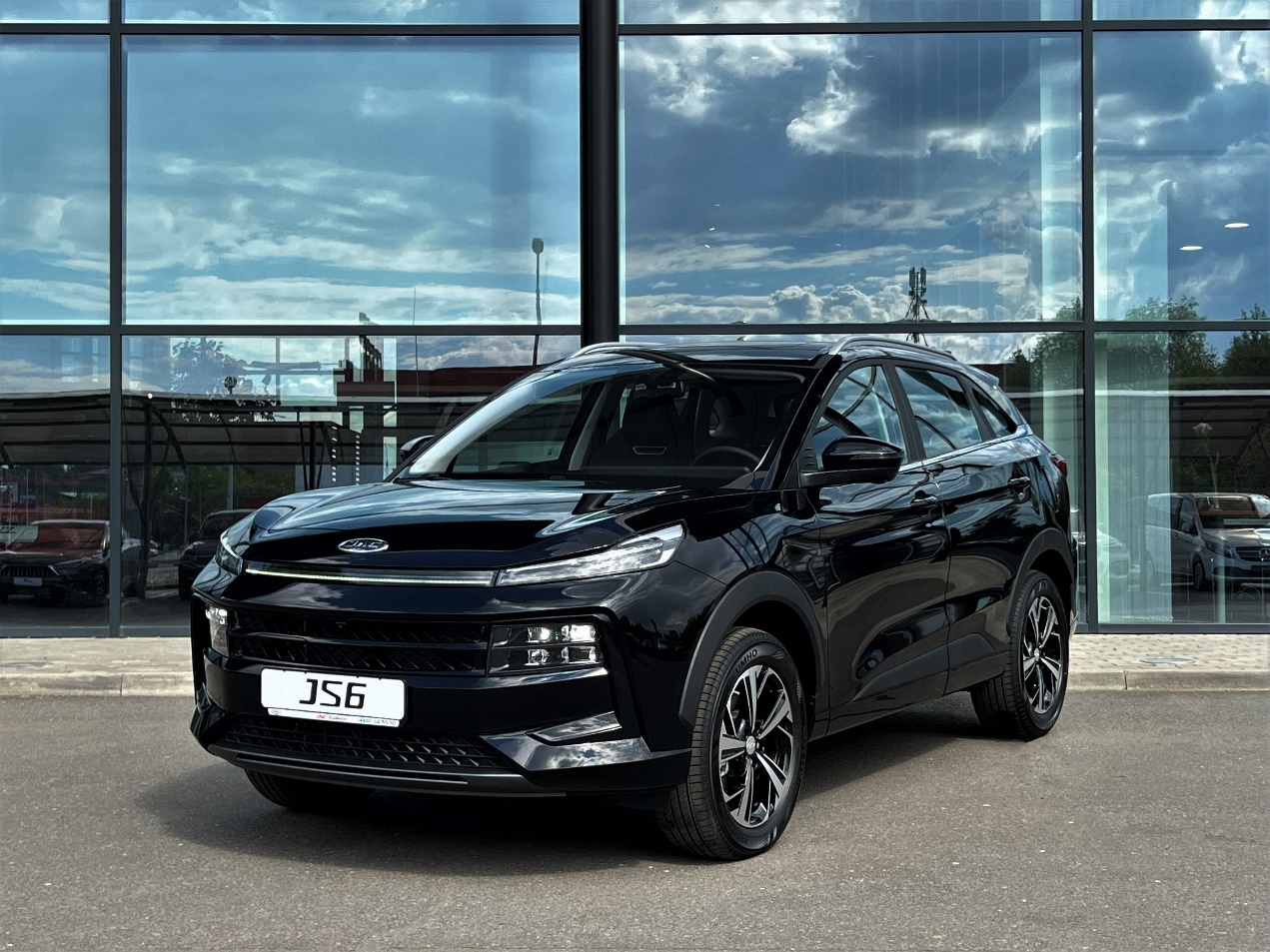 JAC JS6Уважаемый Клиент!Предлагаем Вам ознакомиться с комплектацией, возможными условиями приобретения и техническими характеристиками интересующего Вас автомобиля JAC JS6 Luxury.Данное предложение является индивидуальным и не может быть передано третьим лицам.До подписания договора купли-продажи дилер вправе изменить комплектацию и стоимость указанного автомобиля в одностороннем порядке.По всем вопросам Вы можете обращаться к Вашему продавцу - консультанту по телефону или по указанному адресу электронной почты.Всегда рады работать для Вас!* Данное предложение не является офертой или публичной офертой, определяемой положениями статей 435, 437 Гражданского Кодекса РФ, и носит исключительно информационный характер.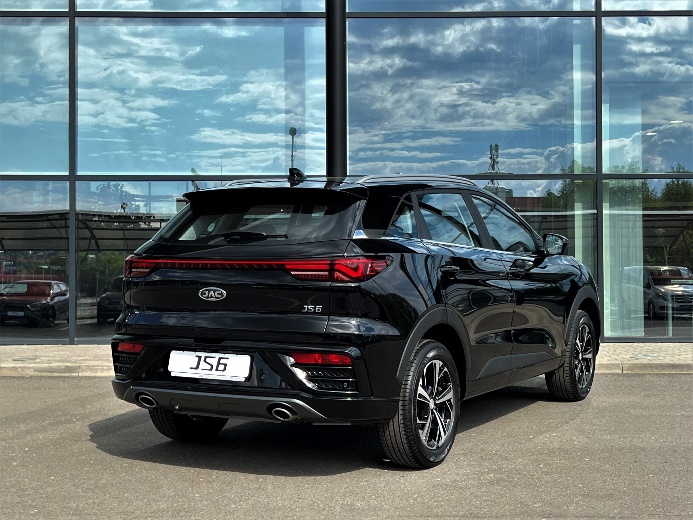 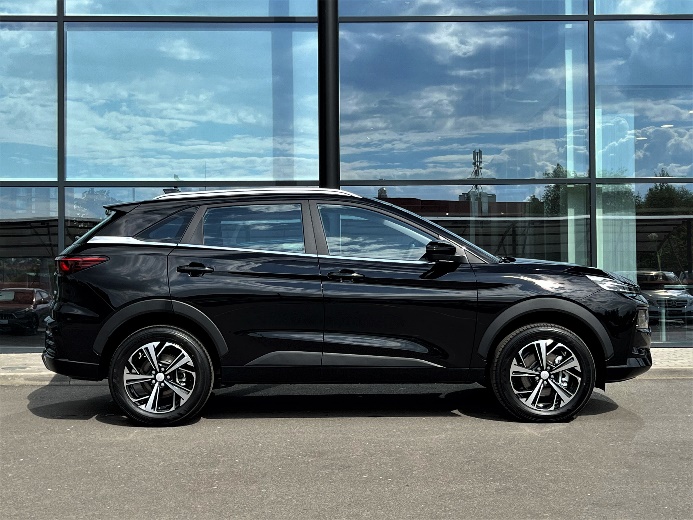 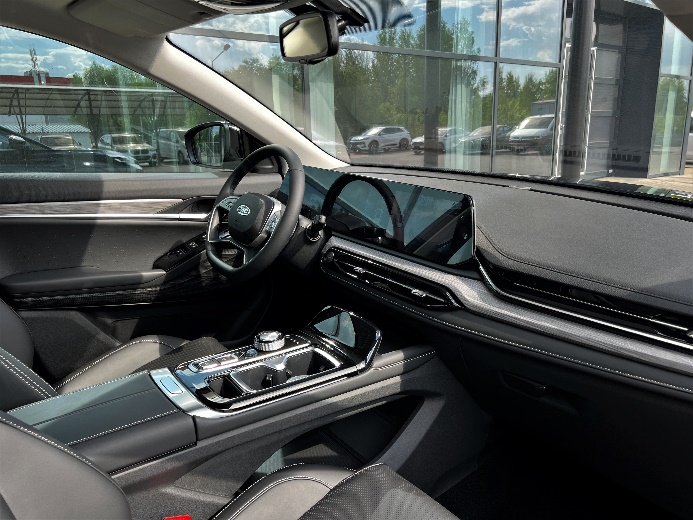 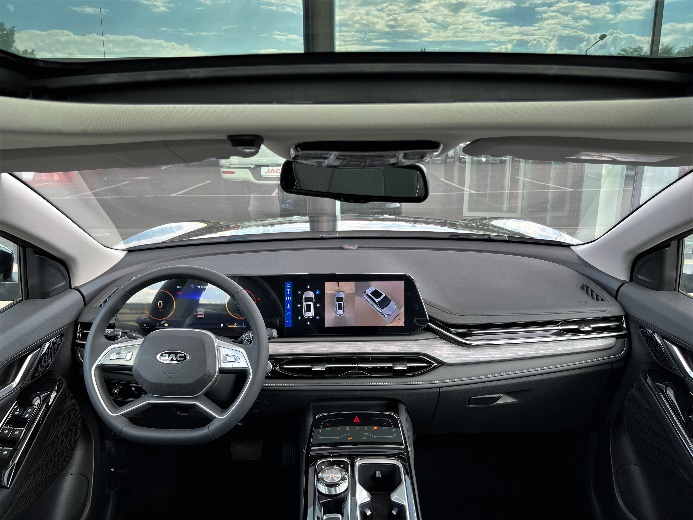 АвтомобильJAC JS6 LuxuryVIN номерLJ166A253N4734604Год производства2022Пробег15 км.Цвет кузоваЧерныйЦвет салонаЧерныйТип двигателя:БензиновыйОбъем двигателя1.5 л.Мощность174 л.с.Габаритные размеры（Д×Ш×В）（мм）4605×1890×1700Емкость бака (л)55Комплектация автомобиляЭКСТЕРЬЕРСветодиодные лампы головного светаСветодиодные дневные ходовые огниНаружные зеркала с электрической регулировкой и памятьюАвтоматическое включение фарАвтоматический передний стеклоочистительПриветственный свет передних и задних фарПодсветка в дверях с логотипом JACЭлектропривод двери багажника с функцией дистанционного открытия ногойПанорамная крышаИНТЕРЬЕРМультифункциональный руль с кожаной отделкойРегулировка руля по 4 направлениямЛепестки переключения передачЭлектропривод всех стеколАвтоматическое закрытие/открытие всех стекол с функцией антизащемленияПередние козырьки с зеркалами и подсветкойАнтибликовое зеркало заднего видаСветодиодные боковые лампы подсветкиАвтоматическое закрытие стекол при закрытии автомобиляКожаная отделка сиденийПриборная панель 12.3" с экраном высокой четкостиДисплей медиасистемы 12.3" (Carplay+Android auto)Индикатор смены передачЭлектропривод водительского сиденья в 6-и направленияхЭлектропривод переднего пассажирского сиденья в 6-и направленияхЭлектрорегулировка поясничного подпораВодительское сиденье с памятью настроекВодительское сиденье с "приветственной" функциейОбогрев передних сиденийКлимат-контрольВоздуховоды задних пассажировСистема фильтрации поступающего воздухаБесключевой доступBluetooth+USBКоличество динамиков 8Беспроводная зарядка телефонаРозетка на 12V в багажникеБЕЗОПАСНОСТЬКруиз-контрольВыбор режимов движения (eco/comfort/sport)Подушки безопасности водителя и переднего пассажираПередние боковые подушки безопасностиБоковые шторки безопасностиСистема контроля давления в шинах (TPMS)Система оповещения о непристегнутом ремне безопасности водителяПередний ремень безопасности с преднатягомКрепление ISOFIXIMMO (Иммобилайзер)ABS+ESCHBA+HACTCS-трекшн-контрольСигнаизатор непристегнутого ремня водителя и переднего пассажираТрехточечный ремень безопасности среднего заднего пассажираПередняя и задняя балки безопасностиДетский замокСистема Auto Hold4 задних датчика парковкиПанорамная камера 360° с разрешением 720PЭКСТЕРЬЕРСветодиодные лампы головного светаСветодиодные дневные ходовые огниНаружные зеркала с электрической регулировкой и памятьюАвтоматическое включение фарАвтоматический передний стеклоочистительПриветственный свет передних и задних фарПодсветка в дверях с логотипом JACЭлектропривод двери багажника с функцией дистанционного открытия ногойПанорамная крышаИНТЕРЬЕРМультифункциональный руль с кожаной отделкойРегулировка руля по 4 направлениямЛепестки переключения передачЭлектропривод всех стеколАвтоматическое закрытие/открытие всех стекол с функцией антизащемленияПередние козырьки с зеркалами и подсветкойАнтибликовое зеркало заднего видаСветодиодные боковые лампы подсветкиАвтоматическое закрытие стекол при закрытии автомобиляКожаная отделка сиденийПриборная панель 12.3" с экраном высокой четкостиДисплей медиасистемы 12.3" (Carplay+Android auto)Индикатор смены передачЭлектропривод водительского сиденья в 6-и направленияхЭлектропривод переднего пассажирского сиденья в 6-и направленияхЭлектрорегулировка поясничного подпораВодительское сиденье с памятью настроекВодительское сиденье с "приветственной" функциейОбогрев передних сиденийКлимат-контрольВоздуховоды задних пассажировСистема фильтрации поступающего воздухаБесключевой доступBluetooth+USBКоличество динамиков 8Беспроводная зарядка телефонаРозетка на 12V в багажникеБЕЗОПАСНОСТЬКруиз-контрольВыбор режимов движения (eco/comfort/sport)Подушки безопасности водителя и переднего пассажираПередние боковые подушки безопасностиБоковые шторки безопасностиСистема контроля давления в шинах (TPMS)Система оповещения о непристегнутом ремне безопасности водителяПередний ремень безопасности с преднатягомКрепление ISOFIXIMMO (Иммобилайзер)ABS+ESCHBA+HACTCS-трекшн-контрольСигнаизатор непристегнутого ремня водителя и переднего пассажираТрехточечный ремень безопасности среднего заднего пассажираПередняя и задняя балки безопасностиДетский замокСистема Auto Hold4 задних датчика парковкиПанорамная камера 360° с разрешением 720PСтоимость автомобиля, руб. (с НДС)2 899 000